One pen, one diceYou’ll work in pairs (or groups of 3, where necessary) to play this game.The goal of the game is to be the first to complete the English translations of the French sentences in the table below.You will use one dice and one pen between you, taking turns to translate your list.To select who goes first, roll the dice – whoever rolls the highest number starts translating their list first.While your classmate is translating their list, keep rolling the dice until you get a 6. When you get a 6, your classmate must stop translating and give you the pen. You then start translating your list. You continue until your classmate rolls a 6, and then you must swap the pen again, while they translate.You will continue swapping each time one of you rolls a 6.When one of you completes your list, stop and check the translations are correct. If they are not correct, keep playing.The winner is whoever is first to correctly translate their list.You may use a dictionary to help you when needed.© State of New South Wales (Department of Education), 2023The copyright material published in this resource is subject to the Copyright Act 1968 (Cth) and is owned by the NSW Department of Education or, where indicated, by a party other than the NSW Department of Education (third-party material).Copyright material available in this resource and owned by the NSW Department of Education is licensed under a Creative Commons Attribution 4.0 International (CC BY 4.0) license.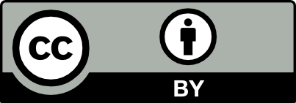 This license allows you to share and adapt the material for any purpose, even commercially.Attribution should be given to © State of New South Wales (Department of Education), 2023.Material in this resource not available under a Creative Commons license:the NSW Department of Education logo, other logos and trademark-protected materialmaterial owned by a third party that has been reproduced with permission. You will need to obtain permission from the third party to reuse its material.Links to third-party material and websitesPlease note that the provided (reading/viewing material/list/links/texts) are a suggestion only and implies no endorsement, by the New South Wales Department of Education, of any author, publisher, or book title. School principals and teachers are best placed to assess the suitability of resources that would complement the curriculum and reflect the needs and interests of their students.If you use the links provided in this document to access a third-party's website, you acknowledge that the terms of use, including licence terms set out on the third-party's website apply to the use which may be made of the materials on that third-party website or where permitted by the Copyright Act 1968 (Cth). The department accepts no responsibility for content on third-party websites.FrenchEnglishFrenchEnglishElle joue à la pétanque.Tu aimes écouter de la musique ?Tu fais toujours du sport.Maman, je vais au cinéma samedi soir avec Amy !Il va en ville avec des amis.On joue au handball dans le parc en face de l'église.Nous dansons.Il fait toujours du surf parce qu'il habite près de la mer.Je fais les courses au centre-ville.Max joue sur sa console dans le salon.Ils écoutent de la musique.Je joue de la batterie tous les jeudis après-midi.Nous traînons avec des amis le weekend.On va au concert à la plage vendredi soir ?Tu joues aux échecs avec ma sœur.Vous jouez souvent au foot ?Tu fais de l’athlétisme à l’école ?Je danse quelquefois avec des amis.Elles regardent des clips vidéo chez moi.Tu joues de la clarinette ?